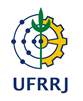 UNIVERSIDADE FEDERAL RURAL DO RIO DE JANEIROPRÓ-REITORIA DE PESQUISA E PÓS-GRADUAÇÃOSECRETARIA ACADÊMICA DE PÓS-GRADUAÇÃO (SAPG)PROGRAMA ANALÍTICODISCIPLINA*Cada crédito Teórico ou Prático corresponde a 15 horas-aula e cada Prático a 30 ou 45 horas.Código: PEA-1507Nome: ENSINO DA PRODUÇAO VEGETALCréditos*: 3Carga Horária: 45DEPARTAMENTO DE: Programa de Pós-Graduação em Educação Agrícola (PPGEA)INSTITUTO DE: AGRONOMIAPROFESSOR(ES): OBJETIVOS: EMENTA:Sistemas de produção, convencional e agroecológica, princípios, evolução, práticas adotadas, resultados, problemas. Princípios ecológicos na agricultura: dinâmica de nutrientes, da água e da energia, biologia do solo, biodiversidade. A ciclagem de nutrientes no agroecossistema. Propagação de plantas.. Fatores relacionados à produção de grandes culturas, de hortaliças, de fruteiras e de plantas ornamentais em sistemas agroecológicos. Manejo das culturas. Principais técnicas agronômicas e sistemas de manejo visando à otimização do uso dos recursos naturais e locais, preservação do meio ambiente, produtividade e qualidade comercial. Metodologia de ensino de produção vegetal, ensino técnico e superior, teoria e prática de ensino, pedagogia de projetos, sala de aula invertida, uso de tecnologia de informação.CONTEÚDO PROGRAMÁTICO:BIBLIOGRAFIA:CARVALHO, N. M.